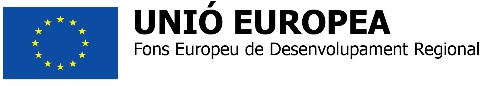 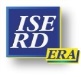 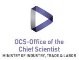 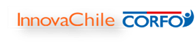 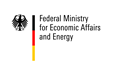 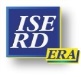 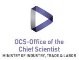 GUIA DELS PUNTS A DESENVOLUPAR A LA MEMÒRIA A PRESENTAR JUNTAMENT AMB LA JUSTIFICACIÓ FINAL DEL PROJECTECal adjuntar una memòria descriptiva del projecte realitzat amb indicació de les activitats dutes a terme i dels resultats obtinguts. Aquesta memòria haurà de respondre, com a mínim, als següents aspectes:Identificació del període de certificació i activitats incloses a la certificació. S’ha d’especificar el període d’execució real del projecte (data d’inici i finalització de les activitats). En cas de certificació parcial prèvia, el període indicat ha de ser coherent amb les certificacions precedents.Informe del projecte col·laboratiu internacional:  	Aquest informe ha d’incloure: Resum de la situació d’execució tècnica del projecte a nivell global, indicant el grau d’acompliment dels objectius preestablerts en relació a la memòria presentada a nivell internacional. Explicació del rol final desenvolupat pels socis i entitats subcontractades participants al projecte.Explicació del valor afegit internacional aconseguit amb el projecteIdentificació de la propietat industrial generada i el model per a la distribució dels drets d’explotació entre els participants del projecte internacional.Documents annexos: Lliurables i informes internacionals globals generats pel consorci.Informe del projecte focalitzat en els socis catalans: 	Aquest informe ha d’incloure: Descripció de les activats realitzades i dels resultats assolits per part dels socis catalans del projecte: Resultats qualitatius i quantitatius assolits per cada soci català.Planificació:  Descripció detallada d’activitats realitzades (per cada entitat beneficiària) en base a la planificació inicial del projecte, amb menció dels  lliurables generats a cada fase (tant documents com elements físics) que provin l’execució del projecte.       Descripció dels recursos utilitzats a cada fase del projecte i que han de ser coherents amb les factures/despeses que es presenten. Descriure de manera especifica el rol realitzat per les principals entitats subcontractades que han participat al projecte (cal que s’aporti com annex un resum de les tasques subcontractades (informe del proveïdor) i els lliurables generats per l’entitat subcontractada)Identificació i justificació de les desviacions tècniques i econòmiques produïdes en el desenvolupament del projecte.Valoració dels impactes dels resultats del projecte:Impacte en la innovació i el coneixement: descripció de l’impacte del projecte en l’assoliment de nous reptes o prioritats estratègiques pel sol•licitant. Quantificant l’increment de les inversions i valorant el reforç de la competitivitat a través de la generació de nous productes o serveis tecnològicament avançats. Descripció de l’increment de la col•laboració entre l’empresa i els agents d’R+D, així com de la propietat industrial generada. Descripció de la generació d’actuacions d’R+D+i en economia circular en el marc de l’economia verda.Impacte en el creixement: descripció dels nous llocs de treball derivats del projecte, tant pel que fa a les empreses participants de forma directa en el mateix, com per l’afavoriment de noves contractacions o manteniment de l’ocupació en empreses clients i/o proveïdores i la del propi sol•licitant. Quantificació de l’increment de les exportacions de nous productes o serveis tecnològicament avançats; explicant la generació de nous models de negoci orientats a l’explotació dels resultats del projecte.Impacte global assolit al final del projecte per la demostració del compliment dels objectius quantitatius fixats: caldrà adjuntar el quadre d’indicadors que el sol·licitant va presentar en la seva sol·licitud i que va rebre com annex a la resolució atorgament de l’ajut.Pla d’explotació, comercialització dels resultats del projecte: caldrà aportar un pla d’explotació, comercialització dels resultats del projecte (previsió de vendes, exportacions o llicències d’explotació,...). Caldrà fer esment tant a aquella explotació que pugui fer-se de forma conjunta pels participants en el projecte, com de les que es duguin a terme de forma individual.Activitats de difusió realitzades per difondre els resultats del projecte, així com la visualització del suport públic rebut.Documents annexos: Còpia dels  lliurables generats al  projecte.Informes de proveïdors subcontractats i còpia dels lliurables generats per les entitats subcontractades al projecte.Sol·licituds de patents generades pels participants catalans. Informació addicional relacionada amb el projecte que l’empresa consideri oportú incorporar.Efecte incentivador:D’acord amb el que estableix el Marc Comunitari sobre ajuts estatals de recerca, desenvolupament i innovació (DOUE C323 de 30.12.2006), en casos de projectes a favor de grans empreses el beneficiari haurà de demostrar l’existència de l’efecte incentivador de l’ajut, mitjançant criteris quantificables, de manera que es demostri com l’ajut concedit ha suposat de manera efectiva un increment del grau d’activitat d’R+D a l’actuar com a mínim sobre alguns dels criteris següents:Increment del volum del projecte: increment del cost total del projecte (sense descens de la despesa del beneficiari en comparació amb una situació sense concessió d’ajuts), augment del nombre de personal destinat a activitats d’R+D.Increment de l’àmbit: increment de la quantitat de resultats esperats del projecte, un projecte més ambiciós, il·lustrat amb majors possibilitats de portar a terme avenços científics o tecnològics o majors riscos de fracàs (degut a que la recerca implica majors riscos, és un projecte de llarga durada i els resultats són incerts).Increment de la rapidesa: reducció del termini de finalització del projecte en comparació amb la realització d’aquest mateix projecte sense concessions d’ajuts.Increment de la quantia total utilitzada en R+D: el beneficiari de l’ajut incrementa la despesa tota en R+D, canvis del pressupost compromès per al projecte (sense decrements corresponents del pressupost d’altres projectes); el beneficiari de l’ajut incrementa la despesa total en R+D com a percentatge de tot el volum de negocis.